Sanborn Regional Middle SchoolTuesday, February 18, 2020 ~ Today is a “D” Day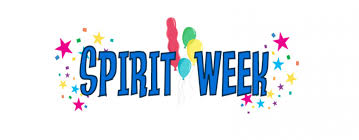 This week is Spirit Week which culminates in Winter Carnival Activities on Friday!		Wednesday:  Sports Day		Thursday:  Crazy Hair Day		Friday: Wear your colors ~ Team Blue ~ Team White ~ Team Gray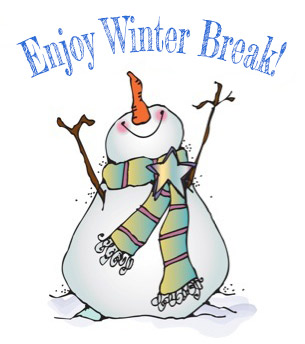 						February 24 - 28							See you in March!AFTER-SCHOOL ACTIVITIESDATES TO KEEP IN MINDDATEFebruary 18TuesdayFebruary 19WednesdayFebruary 20ThursdayFebruary 21FridayFebruary 24Monday~February 28FridayClubs and ActivitiesIntramurals2:25-3:25Robotics Club2:30-4:30Jazz Band4:00-5:30 SRHSIntramurals2:25-3:25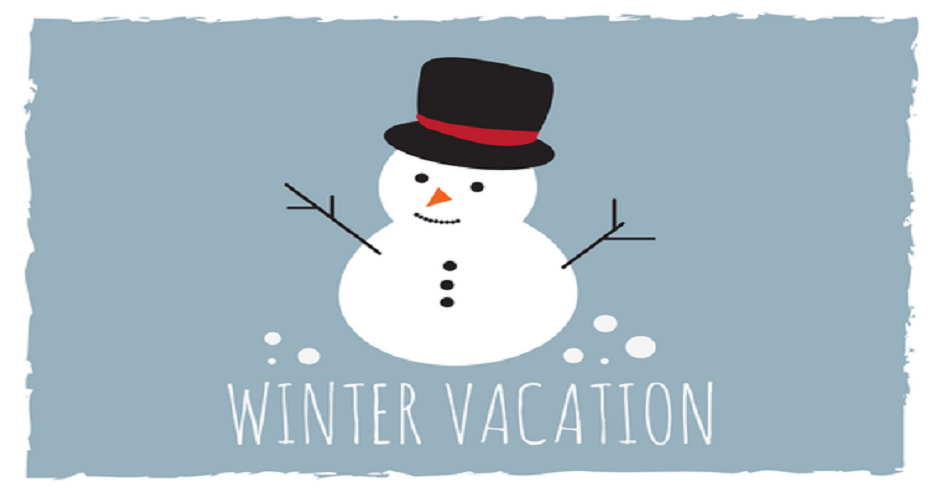 